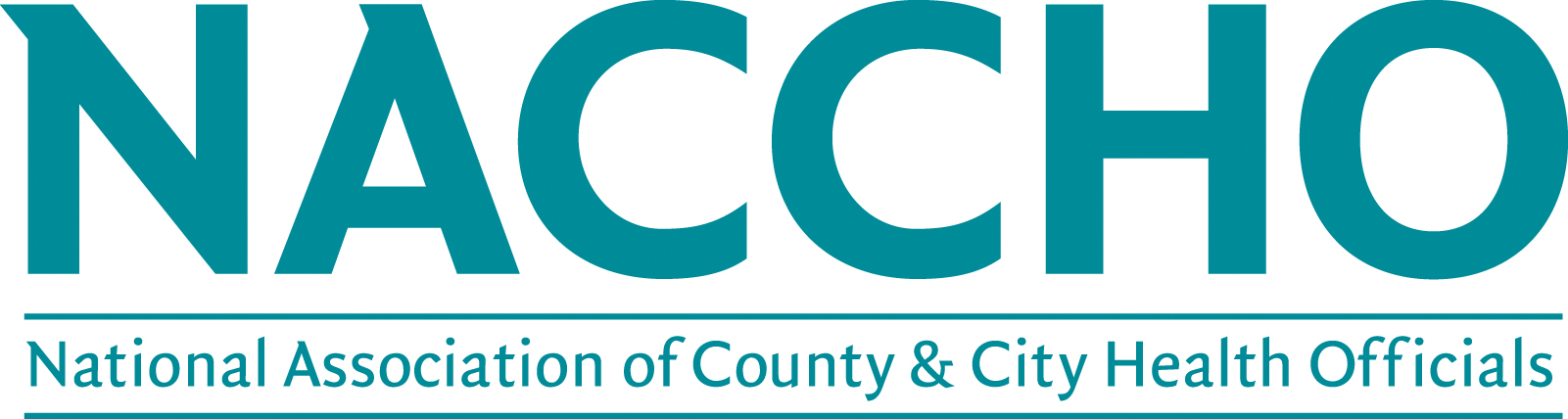 Voluntary National Retail Food Regulatory Program StandardsMentorship Program (Cohort 8) Application to Become a MentorPlease complete the application below by inserting text into the designated areas below. For more detailed information on the mentorship program, refer to the Request for Application to Become a Mentor (found on the NACCHO Mentorship Program webpage). Save the document as a Word document and email it to foodsafetyinfo@naccho.org along with any appendices. The application form should not exceed 20 pages (single-spaced, Times New Roman, and 12-point font). Applications not in the required format and exceeding page limitations will be considered incomplete and not scored. Letters of support will not count toward the 20-page limit.Agency InformationName of agency:	Street address:                     			City/state/Zip: Telephone:	Fax: Designated Project CoordinatorName and title:Phone:Email: Health Agency Director:	Phone: E-mail:	Approximate Agency population size served:Contract InformationParticipating retail food regulatory programs will enter into a contract with NACCHO to complete the deliverable(s) described in the Request for Application (RFA). Agreement with NACCHO standard contract language terms and conditions is a requirement for application. No modifications will be made. The information below will help to begin the contracting process immediately upon selection.Our agency has read NACCHO’s standard contract language and provided a copy to the individual with signing authority at the retail food regulatory program for advanced consideration. ___Yes                  ___NoIf you selected ‘No’ (the retail food regulatory program has not provided a copy to the individual with signing authority for advanced consideration or the retail food regulatory program does not agree to the contract language or is not able to sign and return a contract to NACCHO within 30 days), please explain.[Use this space to answer the above question. Box can be expanded to fit the length of response.]Name and title of authorized signer of contract:Address:E-mail:Telephone number:Tax number:Official name of organization on contract:Agency EIN/tax ID number: Support to Apply for this Funding OpportunityThe Health Official is aware of this application and provided an optional letter of support. (*Note: The letter may be included as a pdf attachment.) ___Yes                  ___NoIf you selected ‘No’ (the Health Official is not aware), please provide an explanation.[Use this space to answer the above question. Box can be expanded to fit the length of response.]Mentorship Program AreasPlease indicate Standard(s) or phase(s) for which your retail food regulatory program would like to provide expertise through the Mentorship Program (check all that apply).___ Standard No. 1 - Regulatory Foundation___ Standard No. 2 - Trained Regulatory Staff___ Standard No. 3 - Inspection Program Based on HACCP Principles___ Standard No. 4 - Uniform Inspection Program___ Standard No. 5 - Foodborne Illness and Food Defense Preparedness and Response___ Standard No. 6 - Compliance and Enforcement___ Standard No. 7 - Industry and Community Relations___ Standard No. 8 - Program Support and Resources___ Standard No. 9 - Program Assessment___ Self-AssessmentMentorship Program ConsiderationsPlease list any considerations that you would like NACCHO to consider when matching your retail food regulatory program with mentee retail food regulatory program(s) for the mentorship program (i.e., size of jurisdiction, location, governance structure, type of agency [state, local, territorial, or tribal], etc.)?[Use this space to answer the above question. Box can be expanded to fit the length of response.]Please indicate the number of retail food regulatory programs your health department is willing to mentor.
___ 1 retail food regulatory program (anticipated funding to be $14,000)	___ 2 retail food regulatory programs (anticipated funding to be $17,000)	___ 3 retail food regulatory programs (anticipated funding to be $20,000)		     	___ 4 retail food regulatory programs (anticipated funding to be $24,000)Background (20 Points)Please provide information on your agency and retail food regulatory program, addressing each of the following bulleted items:Organization’s mission statement;Brief description of your retail food regulatory program;Number of staff in the retail food regulatory program;Types of retail establishments regulated;Number of retail establishments regulated;Version of FDA Food Code adopted; andWhere your agency derives regulatory authority from (i.e., local ordinance, state).[Use this space to answer the above question. Box can be expanded to fit the length of response.]Qualifications (60 Points)The following questions will ask you to list and describe your retail food regulatory program’s expertise and experience with the Retail Program Standards. Part I: Standard(s) in which you have expertise and experiencePlease list each Standard in which you have expertise and experience;Provide a description of your agency’s expertise and experience for each listed Standard; andPlease indicate which Standard(s) have been self-assessed, which Standards you have achieved conformance with, and which Standard(s) have been confirmed through a verification audit.[Use this space to answer the above question. Box can be expanded to fit the length of response.]Part II: Describe your retail food regulatory program’s experience conducting a self-assessment.[Use this space to answer the above question. Box can be expanded to fit the length of response.]Part III. Describe your retail food regulatory program’s experience conducting a Verification Audit for another agency (please indicate which standards and briefly describe your experience).[Use this space to answer the above question. Box can be expanded to fit the length of response.]Part IV. Describe any additional work that your retail food regulatory program has done, or any work under way, related to implementation of the Retail Program Standards.[Use this space to answer the above question. Box can be expanded to fit the length of response.]Part V. Describe any relevant experience your retail food regulatory program has in providing mentorship related to the Retail Program Standards, as well as contributions that your retail food regulatory program has made in assisting peer retail food regulatory programs. If you have participated as a mentor in the NACCHO mentorship program, include details on which Standards you have provided guidance on and the progress the mentee(s) achieved.[Use this space to answer the above question. Box can be expanded to fit the length of response.]Part VI. Describe how participation in the mentorship program will be helpful to your retail food regulatory program, including:How your retail food regulatory program would benefit;How the staff serving as mentors would benefit (e.g., professional growth/development); andInclude a brief description of your ideal mentor-mentee relationship.[Use this space to answer the above question. Box can be expanded to fit the length of response.]Staffing Plan (20 Points)Describe the proposed staffing plan, and list the following for all retail food regulatory program personnel that may participate in the mentorship program:Names of lead staff and staff members;Background information on each staff member, including experience in food safety and experience in the Retail Program Standards; andEach staff member’s role and responsibilities for the mentorship program. Please provide detailed information about the expected role for each staff member assigned to work on this project.[Use this space to answer the above question. Box can be expanded to fit the length of response.]Budget RequestFunding per mentor retail food regulatory program is anticipated to range from $14,000-24,000, based on the number of mentee retail food regulatory programs an applicant is willing to mentor,Instructions for Budget Narrative FormApplicants may request awards totaling a range from $14,000-24,000, based on the number of mentee retail food regulatory programs an applicant is willing to mentor. Below, please provide an estimated line item budget that illustrates the funding needed to produce the deliverables for this contract. The budget narrative should be consistent with the goals, objectives, and activities proposed within the application. Items that may be included in the request for funds are staff salary and fringe benefits, phone/facsimile, postage, field supplies, travel to relevant trainings or workshops, and contractual fees. Project funds can support the purchase of field supplies if the purchase meets the needs outlined in the application and will help to achieve replicable knowledge. If additional funds and/or resources will be leveraged, please describe them. Funds cannot be used for the purchase or upkeep of office equipment. Additionally, project funds cannot be used to purchase food or beverages. 
 Please note that the awards are categorized as consultants, disbursed in three invoice periods upon receipt of deliverables. The purpose of the budget narrative is to demonstrate that the applicant has considered appropriate funding needed to accomplish the work it has proposed.Additionally, please note that travel expenses for staff members to attend a site visit with the mentee(s) and the end-of-the-year meeting MUST be included in the budget. ADDITIONAL INFORMATIONQuestions about the mentorship program, request for application, and application can be directed to:Tiara Smith,Progarm Analyst, Environmental Health202-507-4249tsmith@naccho.org Amy Chang						 Senior Program Analyst, Environmental Health(202) 507-4221	achang@naccho.org	Jennifer LiSenior Advisor(202) 507-4242jli@naccho.orgSample Budget Narrative[Insert name of your agency]NACCHO Mentorship ProgramDecember 1, 2019 – August 31, 2020 (Based on 9-Month Budget)A.	Direct Salaries and WagesPersonnel							Total $2,024.55Example JustificationJane Roberts has been with Smith County Health Department since July 2002. She is responsible for the Food Safety Education Program for both food industry personnel and the general public. She is also an approved ServSafe Manager Certification Instructor since November 2002.B.	Direct Staffing Fringe BenefitsFringe Benefits						Total $465.6523% of Total Direct Staff Salaries = Fringe BenefitsC.	Supplies						Total $2,000Example JustificationPowerPoint projector with laptop computer: to be used to present food safety courses on and off site as well as for community health education opportunities.Laptop computer, printer and CD Rom Software will be used to increase the number of workers who can be trained.  This form of training will allow students to complete a food safety course during our health department regular business hours.D.	Travel							Total $1,720Out-of-State TravelOriginal RequestConference Fees	$525.00Transportation		$350.00Accommodations	$500.00 (4 nights @ $125)Per diem		$245.00(5 days @ $49 per day)Ground Transport	$100.00Example JustificationThis training is designed for food service managers, food safety consultants and regulatory staff.Food safety staff to learn more about the elements of HACCP and how to apply them when inspecting food manufacturing or preparation operations to reduce risk and improve efficiency.E.	Other							Total $606Project-Specific Postage	$300Example JustificationBulk mailing of course announcements to licensed food facilities biannually (approximately 650 facilities) Project-Specific Printing & Duplication	$306Example JustificationDuplication of custom-made color certification certificates (200 @$.17 per copy)Duplication of two-sided brochures for training purposes (800 @$.17 per side)F.	Indirect Costs					Total $100The rate is 6.8% and is computed on the following direct cost base of $6,816.20Total Indirect Costs = $100					Grand Total Requested	$6,916.20Position Title and NameAnnual SalaryTimeMonthsAmount RequestedINSERT TITLE HERE INSERT NAME HERE$26,99410%9$2,024.55Item Requested# of UnitsUnit costAmountPurchaseProjectorLaptop computerPrinter111250.001250.00500.00250.001250.00500.00Jan 6, 2020NEHA Conference, July 13 – July 16, 2020            Registration fee $525.00.            Flight $350.00 Round Trip            Hotel 4 nights @ $125.00            Meals $49.00 a day for 5 days.February 2020 mailing of coalition formation informationJune 2020 mailing same as above Purchase in March 2020Purchase in April 2020